ΚατηγορίεςΜΟΝΑΑνδρών Μaster (ταμπλό 24 θέσεων)Ανδρών έως 39 (ταμπλό 52 θέσεων)Ανδρών 40+ (ταμπλό 52 θέσεων)Ανδρών 50+ (ταμπλό 28 θέσεων)Ανδρών 60+ (ταμπλό 16 θέσεων)Ανδρών Rookies (έως 2 έτη) (ταμπλό 28 θέσεων)Γυναικών Master (ταμπλό 6 θέσεων)Γυναικών -45 (ταμπλό 16 θέσεων)Γυναικών 45+ (ταμπλό 16 θέσεων)Γυναικών Rookies (έως 2 έτη) (ταμπλό 8 θέσεων)ΔΙΠΛΑΔιπλά  Ανδρών Μaster (ταμπλό 16 θέσεων)Διπλά Ανδρών έως 39 (ταμπλό 32 θέσεων)Διπλά Ανδρών 40+ (ταμπλό 32 θέσεων)Διπλά Ανδρών 55+ (ταμπλό 32 θέσεων)Διπλά Ανδρών 65+ (ταμπλό 16 θέσεων)Διπλά Γυναικών Μaster (ταμπλό 6 θέσεων)Διπλά Γυναικών έως 44 (ταμπλό 12 θέσεων)Διπλά Γυναικών 45+ (ταμπλό 12 θέσεων)Διπλά Μικτά Οpen (ταμπλό 8 θέσεων)Διπλά Μικτά έως 39 (ταμπλό 16 θέσεων)Διπλά Μικτά 40+ (ταμπλό 24 θέσεων)Διπλά Μικτά 55+ (ταμπλό 16 θέσεων)Διπλά Medium Ανδρών (ταμπλό 24 θέσεων)Διπλά Medium Γυναικών (ταμπλό 16 θέσεων)Διπλά Μικτά Medium (ταμπλό 8 θέσεων)Παρατηρήσεις:H δήλωση της κάθε κατηγορίας γίνεται με ευθύνη των αγωνιζομένων. Σε περίπτωση λανθασμένης δήλωσης ο αγωνιζόμενος θα αποκλείεται από τη συγκεκριμένη κατηγορία του τουρνουά.Ο κάθε συμμετέχων έχει δικαίωμα να δηλώσει μέχρι δύο κατηγορίες εκ των οποίων η μία υποχρεωτικά να είναι αγώνας διπλού. Ειδικά τα μέλη του ΑΟΚ έχουν δικαίωμα δήλωσης και 3ης κατηγορίας σε κατηγορία διπλού (ή μονού κατόπιν διαθεσιμότητας).Οι αγωνιζόμενοι, αν το επιθυμούν, έχουν τη δυνατότητα να δηλώσουν συμμετοχή σε κατηγορία μικρότερη της ηλικίας τους.Αν οι συμμετοχές κάποιας κατηγορίας είναι λιγότερες από οκτώ, η οργανωτική επιτροπή θα επιλέξει, κατά την κρίση της, την τροποποίηση των κατηγοριών.Σε περίπτωση κακών καιρικών συνθηκών ενδέχεται να υπάρξουν διαφοροποιήσεις στην ώρα έναρξης και στο πρόγραμμα των αγώνων.Η κατηγορία Rookies απευθύνεται σε πρωτοεμφανιζόμενους παίκτες οι οποίοι δεν ασχολούνται με το τένις συστηματικά για περίοδο άνω των 2 ετών.
Τρόπος διεξαγωγής πρωταθλήματος
ΜΟΝΑ
2 νικηφόρα sets των 6 games (στο 6-6 θα ακολουθεί tie-break των 7 πόντων). Σε περίπτωση ισοπαλίας 1-1 set θα διεξάγεται tie-break των 10 πόντων. Οι κατηγορίες Rookies Αντρών και Γυναικών μονά, θα διεξάγονται με το σύστημα του NO-AD. 
ΔΙΠΛΑ
2 νικηφόρα sets των 6 games (στο 6-6 θα ακολουθεί tie-break των 7 πόντων) με το σύστημα NO-AD. Σε περίπτωση ισοπαλίας 1-1 set θα διεξάγεται tie-break των 10 πόντων.

Υποχρεώσεις αγωνιζόμενων
Οι αγωνιζόμενοι οφείλουν να προσέρχονται 10 λεπτά πριν τον αγώνα τους στη γραμματεία. Αγωνιζόμενος που δεν θα παρουσιαστεί εντός 15 λεπτών από την προγραμματισμένη ώρα της συνάντησης, θα χάνει τον αγώνα.
Όσοι δεν δήλωσαν συμμετοχή στην προκαθορισμένη ημερομηνία, έχουν δικαίωμα να εγγραφούν στη Λίστα Αναπληρωματικών. Έτσι θα έχουν τη δυνατότητα να μπουν στο ταμπλό με σειρά προτεραιότητας, εφόσον κάποιος αγωνιζόμενος δεν παρουσιαστεί στον προγραμματισμένο αγώνα του. Η Λίστα Αναπληρωματικών κλείνει με την έναρξη των αγώνων της κάθε κατηγορίας.
Ο κάθε αγωνιζόμενος πριν τον πρώτο του αγώνα υποχρεούται να συμπληρώσει και υπογράψει το έντυπο όπου θα δηλώνει την καλή κατάσταση της υγείας του.  

Προθεσμία Δηλώσεων συμμετοχής
Δηλώσεις συμμετοχής γίνονται δεκτές έως και την Τετάρτη 08/05/2024 και ώρα 19.00μμ. Θα τηρηθεί σειρά προτεραιότητας μέχρι εξαντλήσεως των θέσεων στα ταμπλό και εν συνεχεία θα υπάρξει λίστα αναπληρωματικών.

Τρόποι δήλωσης συμμετοχής:  
Μέσω www.tennisleague.gr στο πεδίο τουρνουά ΑΟΚ (ΦΟΡΜΑ ΣΥΜΜΕΤΟΧΗΣ)
Τηλεφωνικά 6936-532.613 / 210-62.04.715
Μέσω email info@tennisleague.gr 

Διευκρινίσεις:
Στη δήλωση συμμετοχής οι αθλητές πρέπει οπωσδήποτε να συμπληρώνουν τα εξής στοιχεία:Ημερομηνία γέννησηςΚινητό τηλέφωνο επικοινωνίαςe-mail (εφόσον διαθέτουν)Κατηγορίες στις οποίες επιθυμούν να συμμετάσχουν Όσοι εκ των συμμετεχόντων μπορούν να αγωνίζονται τις πρωινές ώρες, παρακαλούνται να το δηλώσουν κατά την εγγραφή τους στο τουρνουά.Η Γραμματεία των αγώνων θα λάβει υπόψιν της τις ιδιαιτερότητες που θα δηλωθούν κατά την επεξεργασία του προγράμματος, αλλά θα τις ικανοποιεί μόνο όταν αυτό είναι εφικτό.Σε περίπτωση που αγωνιζόμενος δηλώσει σε περισσότερες από μία κατηγορίες ενδέχεται να παίξει σε δύο αγώνες την ίδια μέρα.Χρηματική εισφορά50€ η πρώτη κατηγορία 35€ η δεύτερη κατηγορία  Για τα μέλη του ΑΟΚ: 40€ η πρώτη κατηγορία 25€ η δεύτερη κατηγορία  15€ η τρίτη κατηγορία (δικαίωμα συμμετοχής σε τρίτη κατηγορία μόνο τα μέλη του ΑΟΚ)Η καταβολή των παραβόλων συμμετοχής θα γίνεται με το sign in στη γραμματεία του Ομίλου.Οργανωτική ΕπιτροπήΚιαχάκης ΓεώργιοςΣούλος ΑθανάσιοςΚαζαντζίδης Νίκος
Γραμματεία ΟμίλουΜίνα ΚωνσταντινίδηΕιρήνη Αναδιώτη

Κλήρωση ΑγώνωνΗ κλήρωση για τον καθορισμό του προγράμματος των αγώνων θα πραγματοποιηθεί στις 08/05/2024. 

Ενημέρωση Αγωνιζομένων
Το πρόγραμμα και τα αποτελέσματα των αγώνων θα αναρτώνται καθημερινά σε πίνακα του ΑΟΚ. Οι αθλητές, αθλήτριες θα έχουν τη δυνατότητα να ενημερώνονται για την κλήρωση και για την ώρα του αγώνα τους από τις 08/05/2024 στο site www.tennisleague.gr. Οι αγωνιζόμενοι οφείλουν να ενημερώνονται έγκαιρα και με δική τους ευθύνη για την ημέρα και την ώρα τέλεσης του αγώνα τους.

Απονομές Επάθλων και Κλήρωση των Δώρων
Οι απονομές των επάθλων και η κλήρωση των δώρων θα διεξαχθούν την Κυριακή 2 Ιουνίου 2024. Σε περίπτωση δυσμενών καιρικών συνθηκών, η οργανωτική επιτροπή θα αποφασίσει διαφορετικά. Έπαθλα απονέμονται στους δύο (2) πρώτους νικητές κάθε κατηγορίας.

Μπάλες Τουρνουά
Θα ανακοινωθεί 

ΔΩΡΑ
Μετά την απονομή των επάθλων ακολουθεί κλήρωση δώρων που έχουν προσφέρει οι χορηγοί, δωροθέτες και υποστηρικτές του τουρνουά. Δικαίωμα στην κλήρωση έχουν όλοι οι συμμετέχοντες στο τουρνουά.       Tennis League 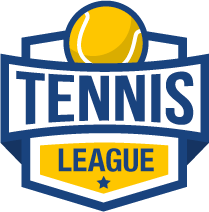 ΕΡΑΣΙΤΕΧΝΙΚΟ ΤΟΥΡΝΟΥΑ ΤΕΝΙΣ 2024ΜΟΝΑ & ΔΙΠΛΑ     A.O.K.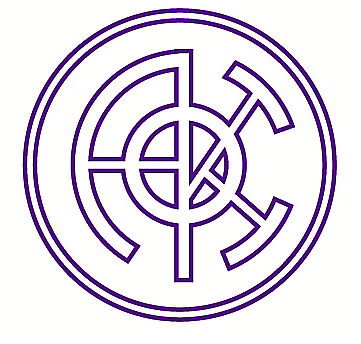 